关于2020年秋季学期《军事理论》课程线上教学通知各位同学：    现将本学期《军事理论课》线上平台智慧树上学习、讨论和考试相关事情通知如下：线上课程学习平台：www.zhihuishi.com。学习内容：《军事理论》综合版。平台登陆名：学号。初始密码：123456三、选修《军事理论》的同学必须在有效时间内（9.21--12.13）完成《军事理论》综合版36个学时的学习进度，并完成每章的测试。四、四个见面课时间：10月12日：18：30--20：30                    10月26日：18：30--20：30                    11月9日：18：30--20：30                    11月30日：18：30--20：30五、期末考试时间为12.14--12.19，请同学们在规定时间内在智慧树平台上完成考试。       六、关于成绩评定标准如下：平时成绩30分（学习进度+学习习惯+学习互动）+章测试10分+见面课10分+期末考试成绩50分。   七、请同学们选择一个微信群扫码添加入群，因有人数限制，不要重复添加。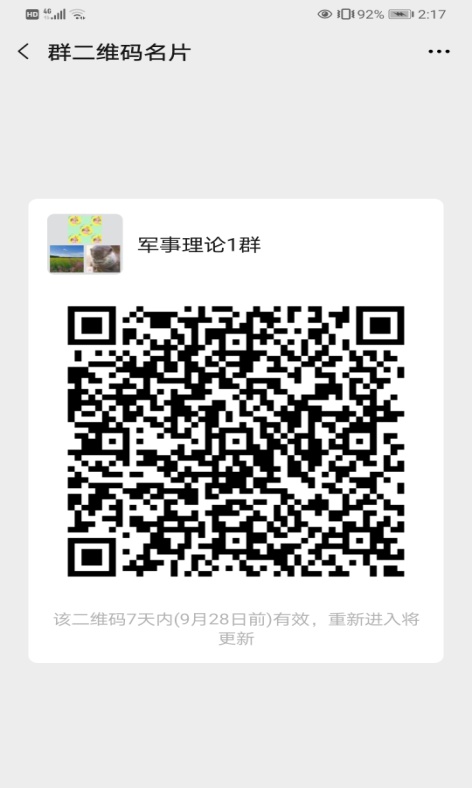 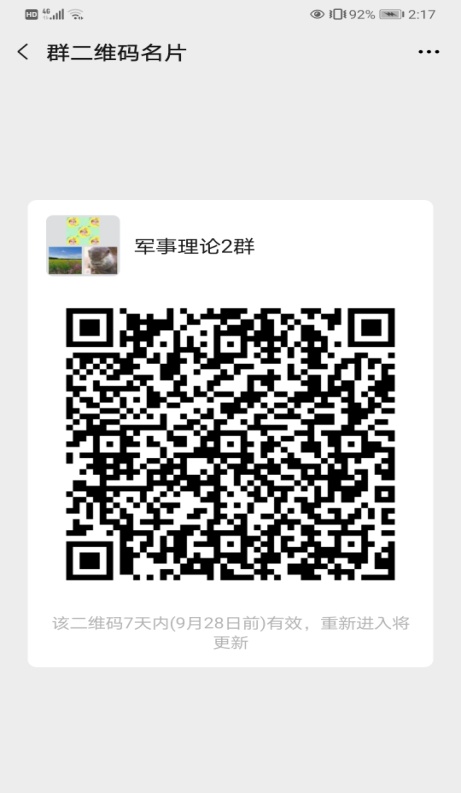 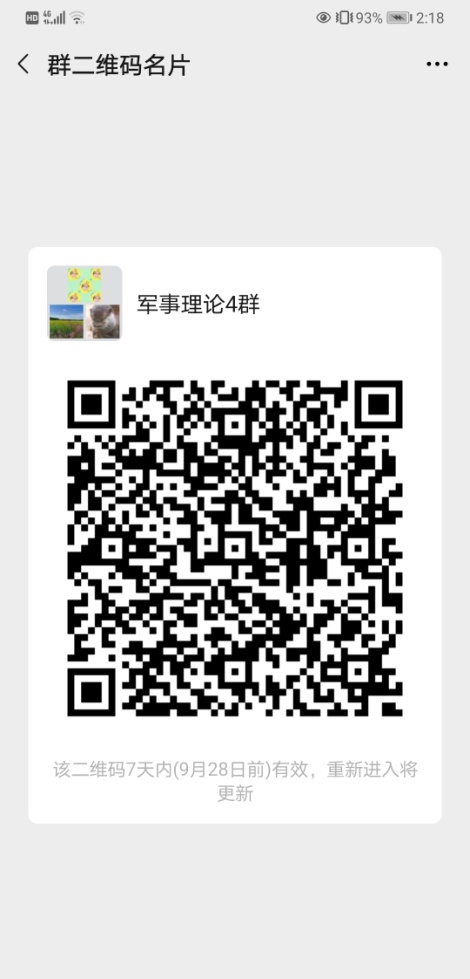 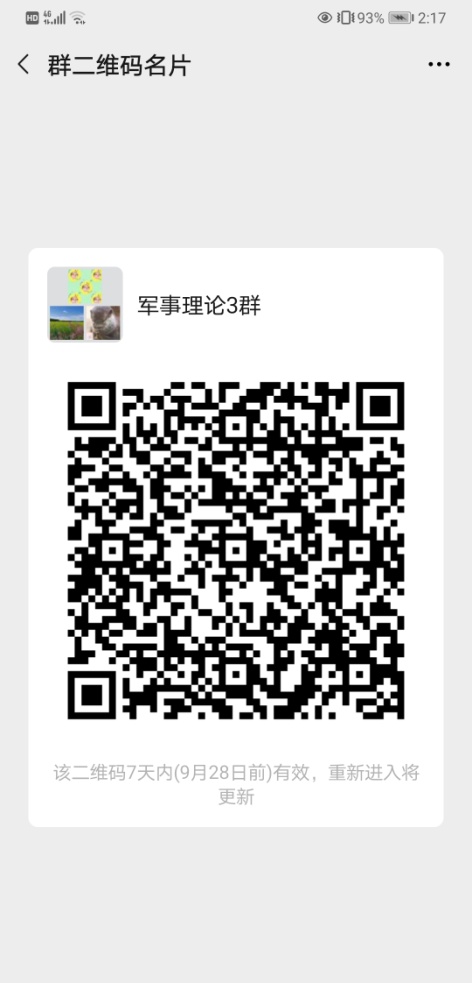 华东理工大学军事理论教研室               2020年9月21日